Mārupes novada pašvaldības Interešu izglītības un pieaugušo neformālās izglītības programmu licencēšanas komisijai_________________________________(fiziskās personas vārds, uzvārds)_________________________________(personas kods)_________________________________ (deklarētās dzīvesvietas adrese)      _________________________________(kontaktpersona)_________________________________(tālruņa Nr.) _________________________________(e-pasta adrese)                                       IESNIEGUMSLūdzu izsniegt licenci  /pagarināt licences termiņu   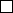 interešu izglītības programmai (programmām) pieaugušo neformālās izglītības programmai (programmām) _______________________________________________________________________________________(programmas nosaukums)_______________________________________________________________________________________(programmas nosaukums)_______________________________________________________________________________________(programmas nosaukums)Programmas/u īstenošanas vietas adrese  _____________________________________________________________________________________________________________________________________________Pielikumā:datumsParakstsparaksta atšifrējums